Физическое развитие ребенка 6-8 лет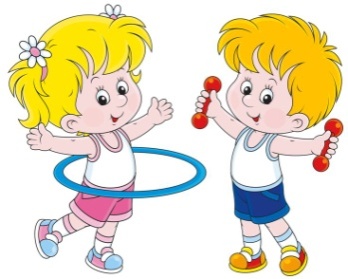 Каким должно быть физическое развитие ребенка в возрасте 6-8 лет? на что обращать внимание и как понять, что ребенок достаточно развит и подготовлен к занятиям в школе?Возможности физического развитияК концу шестого года жизни   Пробежать ребенок уже может и двести, и триста метров, причем довольно быстро. Появляется большая ловкость, сноровка, причем бегать он может уже не только по ровной поверхности, но и ловко обегая холмики и перескакивая через ямки и канавкиДвижения становятся более уверенными и скоординированными. В этом смысле ребенок уже почти не отличается от взрослого. Он с закрытыми глазами легко может прикоснуться к своему уху, носу. Ловко ловит мяч и так же ловко может бросить его в цельЗаметно лучше становится чувство равновесия: ребенок спокойно проходит по узкой скамейке, бревну, доскеДети этого возраста становятся увереннее в прыжках. На лестнице могут перепрыгивать через ступеньку, а на ровной площадке даже через несколько предметов. Начинают постигать «науку» использования скакалки, что очень важно, так как это развивает систему согласованных действий всего тела. Дети могут прыгать на одной ноге. Девочки в этом возрасте начинают играть в «классики»По шведской стенке ребенок может лазать часами и не устанет при этом от этого занятия. Ребенок способен немного подняться по канату, что указывает на то, что руки его становятся сильнее. Но отжаться от пола малыш еще не сможетК концу восьмого года жизниРебенок уже хорошо может выполнять различные виды ходьбы и бега, может пользоваться ими в различных ситуациях, он довольно вынослив, может долгое время бежать, что называется, «сломя голову», немного передохнуть и вновь продолжить неугомонный бегРебенок становится еще более ловким и метким, может играть в различные игры с мячом, ловко с ним управляясь, может попасть мячом в цель с 4-5 метров, метать в движущуюся цель, действовать левой и правой рукойДети могут сохранять правильную осанкуК семи годам ребенок может играть в такие спортивные игры, как бадминтон, баскетбол, футбол, хоккей, настольный теннисРебенок может плавать и ходить на лыжах на длительные расстояния.Физическое развитие ребенка неуклонно совершенствуется. Дети становятся все более выносливыми, ловкими, сильными. Они могут играть в различные командные игры, осваивать различные виды спорта. Все это говорит о том, что ребенок готовится к школьному обучению и физически в том числе, он становится способным сидеть за партой и управлять собственным телом в соответствии с ситуацией, в которой находится на данный момент.